AOIP Service Qualité
ZAC de l'Orme Pomponne - 50-52, avenue Paul Langevin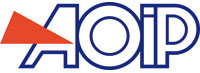 91130 Ris-Orangis 
Tel : 01 69 02 88 88 / Télécopie : 01 69 02 89 60Nom :Madame, Monsieur,


Dans un souci d'amélioration de nos services, nous sommes vivement intéressés par l'opinion que vous avez sur nos prestations. Aussi, nous vous remercions d'avance de passer quelques minutes à répondre au questionnaire ci-joint. Vous pouvez nous faire parvenir votre opinion par fax, par courrier postal ou par courrier électronique à l'adresse suivante qualit@aoip.comLe Responsable Qualité
Commentaires:Produit/prestation : Fonction : 
Type : 
N° de série : Devis sav :  
Tél : 
Fax :« Ville » ; « Date », -SatisfaisantAcceptableMoyenInacceptableRemarqueOpinion généralePrestation techniqueDélai d'exécutionDélai des réponsesQualité des contactsDevisAdéquation de la prestationRapport qualité / prix